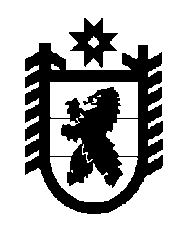 Российская Федерация Республика Карелия    РАСПОРЯЖЕНИЕГЛАВЫ РЕСПУБЛИКИ КАРЕЛИЯВнести в состав Комиссии по вопросам религиозных объединений при Главе Республики Карелия, утвержденный распоряжением Главы Республики Карелия от 16 февраля 2007 года № 94-р (Собрание законодательства Республики Карелия, 2007, № 2, ст. 182; № 7, ст. 909; 2008, № 3, ст. 273; № 6, ст. 765; 2009, № 1, ст. 50; № 12, ст. 1430; 2010, № 9, ст. 1128; № 11, ст. 1432; 2011, № 9, ст. 1426), изменения,  изложив его в новой редакции согласно приложению.             Глава Республики  Карелия                                                             А.П. Худилайненг. Петрозаводск27 февраля 2013 года № 49-рПриложение к распоряжениюГлавы Республики Карелияот  27 февраля 2013 года № 49-рСОСТАВ Комиссии по вопросам религиозных объединений при Главе Республики Карелия _________________________Чаженгин А.В.-первый заместитель Главы Республики Карелия по региональной политике, председатель КомиссииМигунова Л.В.-Министр Республики Карелия по вопросам национальной политики, связям с общественными, религиозными объединениями и средствами массовой информации, заместитель председателя КомиссииБогданова Е.В.-Министр культуры Республики Карелия, заместитель председателя КомиссииБирин В.Н.-начальник отдела Министерства Республики Карелия по вопросам национальной политики, связям с общественными, религиозными объединениями и средствами массовой информации, секретарь КомиссииЧлены Комиссии:Члены Комиссии:Члены Комиссии:Андронов В.В.-заместитель Председателя Комитета по государственному устройству, вопросам местного самоуправления и национальной политики Законодательного Собрания Республики Карелия (по согласованию)Васильева Т.В.-заместитель Министра образования Республики КарелияВоронов А.М.-Министр по делам молодежи, физической культуре, спорту и туризму Республики Карелия Гошкиев М.В.-сотрудник Управления Федеральной службы безопасности Российской Федерации по Республике Карелия (по согласованию)Дыбин В.А.-директор государственного казенного учреждения Республики Карелия «Республиканский центр по государственной охране объектов культурного наследия»Кокк А.А.-начальник отделения Военного комиссариата Республики Карелия (по согласованию)Копошилова О.С.-первый заместитель Министра здравоохранения и социального развития Республики КарелияКравченко А.Г.-первый заместитель Председателя Государственного комитета Республики Карелия по управлению государственным имуществом и размещению заказов для государственных нуждЛеппенен Р.В.-заместитель начальника отдела информации и общественных связей Министерства внутренних дел по Республики Карелия (по согласованию)Лукин А.П.-руководитель Карельской региональной общественной организации «Православный Собор» (по согласованию)Максимов А.А.-первый заместитель Министра финансов Республики КарелияМануйлов С.Н.-заместитель Министра экономического развития Республики КарелияМиронова С.В.-заместитель начальника Управления Министерства юстиции Российской Федерации по Республике Карелия (по согласованию)Моисеев А.А.-первый заместитель Руководителя Администрации Главы Республики КарелияПодсадник Л.А.-заместитель главы администрации Петрозаводского городского округа – председатель комитета социального развития (по согласованию)Соколова Т.Н.-генеральный директор Автономного учреждения Республики Карелия «Информационное агентство «Республика Карелия» Хапцова М.О.-директор филиала федерального государственного унитарного предприятия «Всероссийская государственная телевизионная и радиовещательная компания «Государственная телевизионная и радиовещательная компания «Карелия» (по согласованию)